Norgesmesterskap, 10 meter rifle 202x		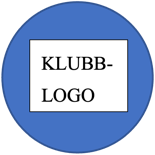 Mesterskapet avholdes sted og adresse. Gjerne også GPS-link/koordinater.Klubb har gleden av å invitere til NM på 10 meter dato.  Øvelser, rifle:Øvelser pistol:Premiering: Medaljer og 1/3 premiering blir utdelt etter regelverk. Startkontingent: Individuelle øvelser:
Ungdom:
Lagkonkurranser:
Mix-lag: Påmelding
Påmeldingsfristen er xx.xx.xx, og skal gjøres via SkytterAdmin. Påmelding til lag og mix-lag gjøres.............. Betaling gjøres...Påmelding er bindende. Overnatting:
Nærmeste overnatting på xxxxxxxxx. Sett inn informasjon dersom arrangør har vært i kontakt med hotell, evt.. samarbeidsavtale. Ved benyttelse av Thon Hotel kan du bruke NSFs avtalekode ved bestilling: TH87833. Informasjon om NM finner du på arrangørs hjemmeside her (sett inn link). Du kan også ta kontakt med kontaktperson for NM, navn, email, tlf. ØvelseKlasseLagskyting60 skudd ståendeMenn, kvinner, JM, JK, SH1, SH2, SH3M, K, JM, JK, SH1, SH2, SH360 skudd liggendeSH1, SH2, SH3SH1, SH2, SH340 skudd ståendeU, V45, V55, V65, V73U, VMix-lagÅpen, jr. ØvelseKlasseLagskyting60 skudd ståendeMenn, kvinner, JM, JK, SH1M, K, JM, JK40 skudd ståendeU, V55, V65, V73U, VMix-lagÅpen, jr. 